Химия9Г,9АРешить карточку на листочке 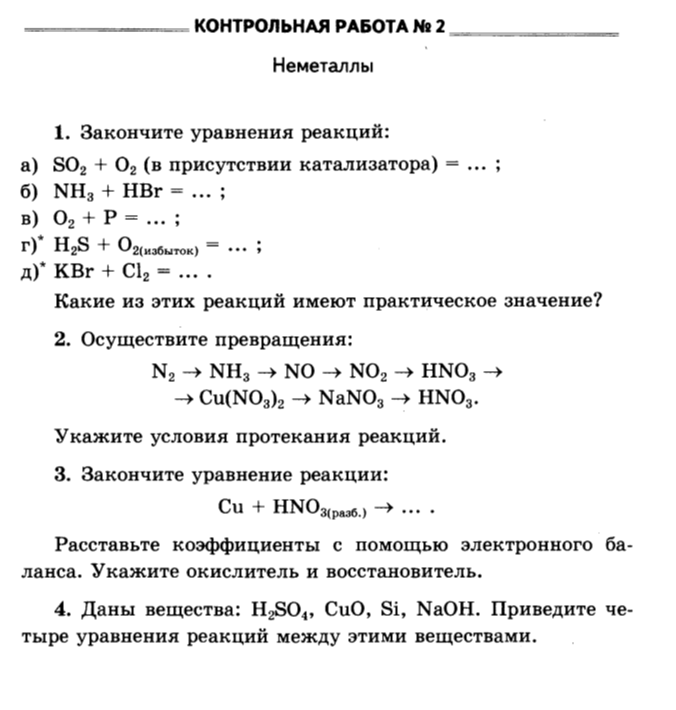 